Publicado en 24129 el 29/12/2017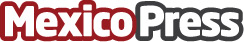 Cotemar Recibe Certificado de Calidad Ambiental - PROFEPACiudad del Carmen, Campeche. - La Procuraduría Federal de Protección al Ambiente (PROFEPA) entregó por tercer año consecutivo el Certificado de Calidad Ambiental a Cotemar, S.A. de C.V. por cumplir con los estándares de protección ambiental en las instalaciones de Almacenes, Muelle de Abastecimiento y Oficinas Administrativas ubicadas en Ciudad del Carmen, Campeche; este certificado nos distingue con el nivel 1 de desempeño ambientalDatos de contacto:CotemarNota de prensa publicada en: https://www.mexicopress.com.mx/cotemar-recibe-certificado-de-calidad Categorías: Ecología Campeche Nuevo León Ciudad de México Oficinas Otras Industrias http://www.mexicopress.com.mx